Музыкальная гостинаяс участием воспитанников старшей группы«МОЙ БРЯНСКИЙ КРАЙ,ГОРЖУСЬ СВОИМИ ЗЕМЛЯКАМИ!..»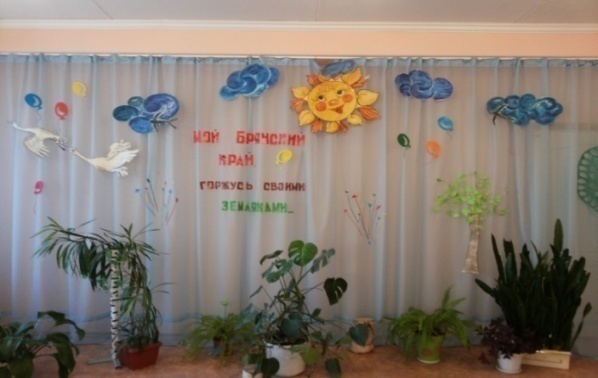 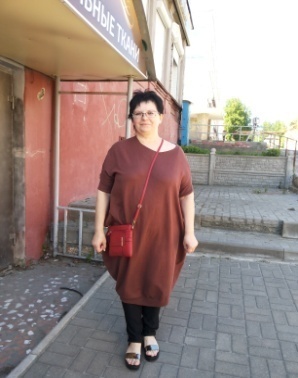 Звучит музыка (спокойная труба-соло)Дети заходят в зал и подходят к музыкальному руководителю.На фоне музыки муз.руководитель говорит:  - Какое прекрасное весеннее, тёплое утро!.. Вокруг столько замечательных людей… (обращаю внимание на всех присутст-ствующих )   - Мы очень рады видеть вас, уважаемые коллеги, в нашей музыкальной гостиной и будем благодарны вашему участию в нашем мероприятии.  - Ребята, давайте поприветствуем всех, зарядив доброжелательной энергией встречи нового дня…(дети расходятся по залу и выполняют упражнение)Упражнение «Здравствуй, новый день»    - Начинать день нужно всегда только с хорошего настроения, а создать его нам поможет весёлая «Добрая песенка»!Исполняется «Добрая песенка» + ПОКАЗ ФИЛЬМА-ВИДЕО ПРО СОЛНЫШКОприглашаю детей присесть на стулья    - Ребята, мы с вами живём в огромной прекрасной стране России, значит кто мы? (россияне). А ещё нас можно назвать брянцами, потому что мы живём в городе… (Брянске)Включается музыка Артемьева из к-ма «Свой среди чужих…- финал» + ФИЛЬМ-ВИДЕО  О ПРИРОДЕ БРЯНСКОГО КРАЯна этом фоне звучат стихи и слова муз.руководителя или детей о Брянске:- Один из тысяч городов РоссииНа берегах реки седой,Стоит наш Брянск—овеян богатырской силойИ подвигов истории живой…Любимый Брянск! Как ты прекрасен Природой чудной и простой,И нет средь нас таких, кто б не былТвоей пленённым красотой!..   - Глядя на простую и величественную красоту природы нашего края, разве можно усомниться в том, что и люди здесь такие же открытые и простые, мужественные и мудрые, талантливые и душевные… (переключить музыку на песню о Брян-ске (4))    - Сегодня я приглашаю вас, ребята, совершить небольшую музыкальную экскурсию по нашему Брянскому краю…продолжает звучать отрывок песни о Брянске (после 1-го куплета и припева— сделать тише звук, а потом  выключить)    - Замечательным людям, которые сделали и делают историю нашего Брянского края незабываемой, героической и славной мы и посвятим нашу сегодняшнюю музыкальную встречу.   - Вы даже не можете себе представить насколько этот список велик! Поэтому я решила, не перечислять, а рассказать о некоторых наших земляках, причём, музыка это сделает лучше любых слов. Звучит поппури детских песен Григория Гладкова взрослые и дети подпевают    НА ЭКРАНЕ ПОКАЗ ПОРТРЕТА ГРИГОРИЯ ГЛАДКОВА- ФОТО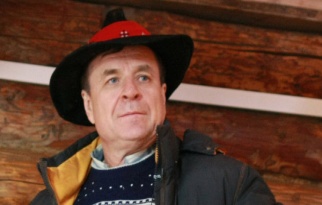   - Пожалуйста, знакомьтесь—Григорий  Васильевич Гладков - наш земляк, композитор и автор всех знакомых вам пе-сен, которые мы сейчас с вами имели удовольствие  слушать и подпевать. А ещё их столько написано для вас - детей,  что он даже вошёл в Российскую книгу рекордов Гиннеса, хотя в детстве мечтал быть художником!..  Песни Григория Гладкова любят не только у нас в России, но и за рубежом. Он частый гость в Германии, Бельгии, Голландии, Болгарии, Израиле, Франции, США. И является даже почётным жителем двух американских городов! Ну, уж нам ли не гордиться таким знаменитым земляком?!. Звучит музыка «Джон Грей»  На её фоне беседа о композиторе:  - Экскурсия продолжается, и я хочу познакомить вас ещё с одним нашим земляком – компози-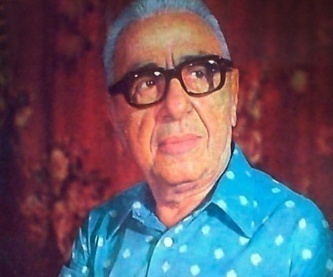 тором Матвеем Исааковичем Блантером  (НА ЭКРАНЕ ПОКАЗ  ФОТО  БЛАНТЕРА).Он родился в богатой семье купца, торговавшего пшеницей, имевшего стружечный завод и керосиновые склады и состо-ятельной матери актрисы. Матвей Исаакович  мог бы безбедно жить ни о чём не задумываясь, но «случайная встреча» мальчика (в 7 лет) с роялем у соседки, когда его мать послала к ней за уксусом... да-да, я  не оговорилась, именно, с му-зыкальным инструментом роялем, полностью изменила его жизнь… Маленький мальчик увидел его и… влюбился, про-неся эту любовь к музыке через всю свою жизнь… Кстати, музыка, которая сейчас звучит «Джон Грей» написана нашим земляком.   - Мне бы хотелось рассказать вам ещё одну интересную историю о всем хорошо известной  песне «Катюша», которую тоже написал наш земляк Матвей Блантер, она произошла в годы Великой Отечественной войны.  …Однажды под вечер, в часы затишья, наши бойцы услышали из немецкого окопа, расположенного поблизости, песню «Катюша». Немцы прокрутили её раз, потом второй раз, третий… Это разозлило наших бойцов: мол, как это, подлые фашисты могут играть нашу «Катюшу!..»   В общем, дело закончилось тем, что группа красноармейцев совершенно неожиданно бросилась в атаку на немецкий окоп. Завязалась короткая, молниеносная схватка, в результате которой, немцы и опомниться не успели, как пластинка спесней и патефоном была доставлена своим. Вот так песня нашего земляка, поднимала  боевой дух солдат в годы войны.    - Ну, а сейчас вас, ребята, ожидает сюрприз… В исполнении наших гостей, для них это тоже сюрприз, вы услышите ту самую знаменитую «Катюшу», правда, уже в современной обработке.Взрослые исполняют песню «Катюша» Дети по желанию подпевают - Словами нашего брянского поэта Леонида Мирошина я хочу продолжить музыкальную экскурсию, знакомящую нас с интересными людьми, живущими в нашем городе.« Я рад и горд, когда звучит над БрянскомНапев, рождённый здесь,В родном краю…»НА ЭКРАНЕ ФОТО АРТЁМА МАЛАШЕНКО  - Ребята, вы, конечно же, узнали нашего земляка… (ответ детей)  Да, это Артём Малашенко,  автор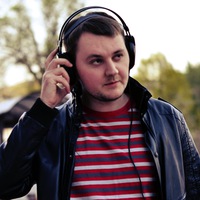  песни… (дети называют: «Это мой Брянск»)  Вы-то немножко знакомы с его творчеством, а вот наши гости нет. Что же мы можем  им  рассказать о нём? (родился и жи-вёт в нашем городе, успешно учился в музыкальной школе, среднюю школу закончил с золотой медалью, а поступив в Брянский Госу-дарственный Университет, закончил его с красным дипломом, является автором и исполнителем своих песен, которые пользуются большой популярностью в соц.сетях; в основном это песни о любви).  - Говоря об этом молодом парне, которому сейчас всего лишь около 30 лет, невольно на ум приходят такие слова: «Не важно, сколько дней в твоей жизни, важно, сколько жизни в твоих днях…». Складывается впечатление, что этот молодой парнишка, живёт, именно, по такому принципу. Пожелаем ему удачи, а вам, уважаемые гости, мы предлагаем послушать песню нашего земляка о городе Брянске  в исполнении ребят старшей группы.Дети исполняют песню «Это мой Брянск» + ПОКАЗ СЛАЙДОВ ГОРОДА БРЯНСКА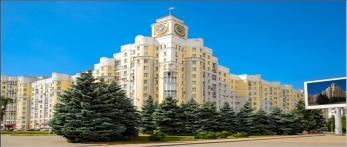 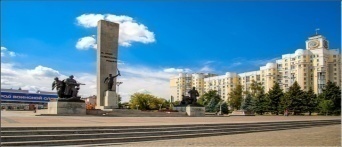 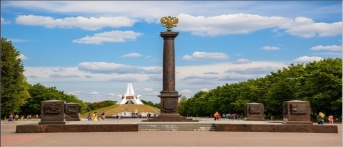 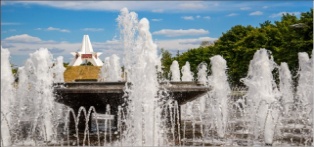   - К сожалению, таким красивым и счастливым наш город был не всегда... Были ещё и страшные годы войны, и в пред-дверии праздника - Дня Победы, мы не можем не коснуться этой темы, ведь пока мы живём - жива и память о тех, кто не задумываясь отдал свою жизнь за наше светлое и счастливое будущее…Звучит песня «О той весне» ПОКАЗОМ ФИЛЬМА-ВИДЕО  НА ЭКРАНЕ - Сколько трогательных, военных, патриотических песен было написано в годы войны нашими земляками: «Шумел су-рово брянский лес», « Партизанская поляна», «В брянском лесу тишина»… звучит отрывок песни «Дети войны» (вступление)на её фоне муз.руководитель говорит: - Слушать сегодня мы их не будем, сегодня мы будем говорить о другом - о маленьких героях—наших земляках: маль-чишках и девчонках, на чьи хрупкие плечи легли страшные годы войны…Далее на фоне продолжения звучания отрывка песни «Дети войны» демонстрируется ПОКАЗ СЛАЙДОВ «ФОТО - ДЕТИ ВОЙНЫ»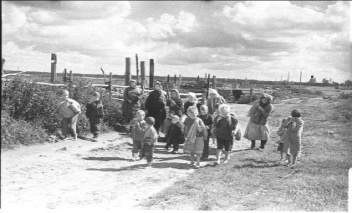 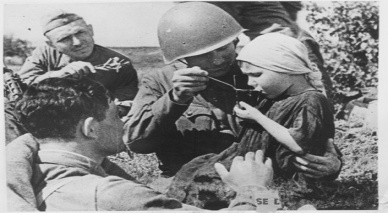 сразузвучит музыка Шопена на её фоне муз. руководитель рассказывает о детях-земляках - героях войныС ПОКАЗОМ ФОТО – ЗЕМЛЯКИ - ДЕТИ-ВОЙНЫ   - Володе Казначееву было всего лишь 13, когда началась война… Весной он закончил 5-й класс, а уже осенью вступил в партизанский отряд. «Ну и пополнение!..»- так говорили о нём и о его сестре, когда они пришли к партизанам, а зря… Быстро освоив профессию минёра-подрывника, Володя смог доказать своим старшим товарищам, что возраст, когда идёт война, не имеет никакого значения. За его голову фашисты назначили награду, даже не подозре-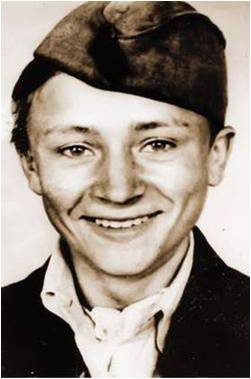 вая, что их отважный противник ещё совсем ребёнок…   - Юного героя Мишу Куприна с любовью вспоминают все жители Брянщины. Чем же заслужил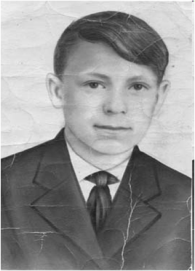  такое уважение мальчишка из села Званки Брянской области?.. Он был всего лишь на год старше предыдущего героя Ему было 14. Но мужества и отваги и ему было не занимать. На полях, где шли бои, он со своими друзьями собирал пат-роны и переправлял в партизанский отряд, сообщал о перемещении немцев. Однажды ему не повезло… Немцам удалось схватить мальчишку и, озверевшие, они долго издевались над ним, выкручивая руки, избивая… Ночь в подвале, а утром вопрос: «Ты поведёшь к партизанам?» И уверенный ответ: «Идёмте. Поведу!» И повёл, но совсем в другую сторону… Туда, где было болото. Долго кружили немцы по следам Миши, пока не поняли, что на погибель привёл их сюда маль-чишка…  - Миша Давидович успел окончить только 4 класса, когда началась война… Возвращаясь из разведки он попал в засаду, и, не задумываясь, подорвал себя гранатой вместе с врагами.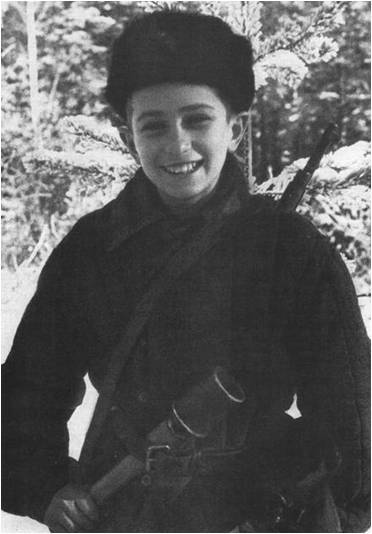  - Обратите внимание на счастливую улыбку этого малыша. Это Серёжа Алёшков, его называли сыном полка. На передовой он, конечно, не сидел и по немцам не стрелял, хотя и очень мечтал, но и на шее у военных не сидел. Каждое утро он являлся в штаб и докладывал о своём прибытии «для несения службы». А дел  у малыша было, действи-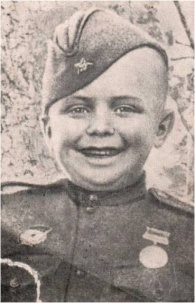 тельно, много. Он носил бойцам почту и патроны, а в перерывах между боями читал стихи, пел песни… Значит не просто так блестит награда на его груди!..Звучит музыка «Грёзы» Шумана  муз. руководитель на её фоне читает стихотворении «Дети войны»:- Дети войны… И веет холодом.Дети войны… И пахнет голодом.Дети войны… И дыбом волосы,На чёлках детей седые волосы…Земля омыта слезами детскими,Детьми советскими и несоветскими…Какая разница, где был под немцамиВ Дахау, Лидице или Освенциме?..Их кровь алеет на плаце маками,Трава поникла, где дети плакали!..Дети войны…Боль отчаянна.И сколько надо имМинут молчания…Звучит метрономТанец «Помни»  (со свечами) + ПОКАЗ ФИЛЬМА-ВИДЕО  НА ТАНЕЦ НА ЭКРАНЕ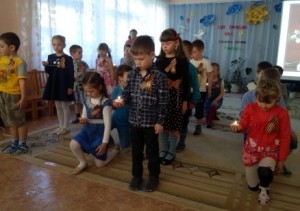 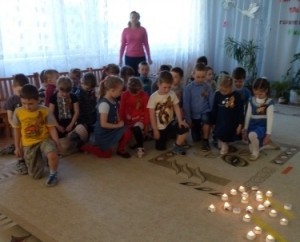 Звучит «Музыка памяти» из к-ма «А зори здесь тихие»  Дети вручают Георгиевские ленточки  присутствующим гостямЗвучит музыка из к-ма «Назад в будущее» На её фоне слова муз.руководителя: - Главное богатство любой страны, любого её населённого пункта, будь то село, город или деревня - это люди, которые слагают историю своей земли…  - Сегодня мы познакомились лишь с некоторыми из них, но то, что их делами наш город Брянск, наш Брянский край прославлен и будет дальше прославляться - звучит бесспорно!.. - Двери нашей музыкальной гостиной, к сожалению, уже закрываются, и если сегодня мы смогли «разжечь»  в ваших сердцах  хоть чуточку тепла, любви  и гордости за наших земляков, то с удовольствием будем рады видеть вас снова.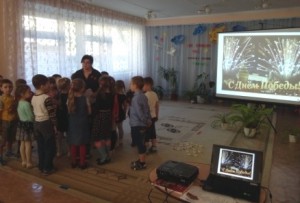 О.  Морозовамузыкальный руководительМБДОУ детский сад комбинированного вида№144 «СОЛНЫШКО» г. Брянска                                                                                                                                                      2020г